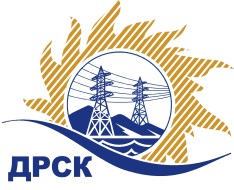 Акционерное Общество«Дальневосточная распределительная сетевая  компания»ПРОТОКОЛ № 152/УР-ВП по выбору победителя открытого запроса цен на право заключения договора на выполнение работ  «Разработка проектно-сметной документации для выполнения мероприятий по технологическому присоединению заявителей к электрическим сетям 10/0,4 кВ для СП «ЦЭС» филиала АО «ДРСК» «Амурские Электрические сети» (закупка 2180 раздела 2.1.1. ГКПЗ 2018 г.)  ЕИС № 31705802336Форма голосования членов Закупочной комиссии: очно-заочная.ПРИСУТСТВОВАЛИ: 9 членов постоянно действующей Закупочной комиссии ОАО «ДРСК»  1-го уровня.ВОПРОСЫ, ВЫНОСИМЫЕ НА РАССМОТРЕНИЕ ЗАКУПОЧНОЙ КОМИССИИ: О  рассмотрении результатов оценки заявок Участников.О признании заявок соответствующими условиям Документации о закупке.Об итоговой ранжировке заявокО выборе победителя закупки.РЕШИЛИ:По вопросу № 1Признать объем полученной информации достаточным для принятия решения.Утвердить цены, полученные на процедуре вскрытия конвертов с заявками участников закупки.По вопросу № 2Признать заявки ИП Казюра Евгения Ивановна г. Благовещенск, ООО "Амурсельэнергосетьстрой" г. Благовещенск соответствующими условиям закупки.По вопросу № 3Утвердить итоговую ранжировку предложений Участников:По вопросу № 4:Планируемая стоимость закупки в соответствии с ГКПЗ: 1 421 945,53 рублей без учета НДС (1 677 895,73 руб. с учетом НДС).Признать победителем закупки,  участника, занявшего первое место в итоговой ранжировке по степени предпочтительности для Заказчика ИП Казюра Евгения Ивановна г. Благовещенск на условиях: стоимость заявки 1 405 513.09 руб. без учета НДС,  НДС не предусмотрен. Условия оплаты: Расчет производится путем перечисления денежных средств на расчетный счет Подрядчика в течение 30 (тридцати) календарных дней с момента подписания актов сдачи-приемки выполненных работ обеими сторонами. Срок выполнения работ: начало с момента заключения договора, окончание 30.01.2018. Гарантия подрядчика на своевременное и качественное выполнение работ, а так же на устранение дефектов, возникших по его вине составляет: 5 (пять) лет. Срок действия оферты до 31.12.2017.Секретарь Закупочной комиссии 1 уровня  		                                     М.Г.ЕлисееваЧувашова О.В.(416-2) 397-242г.  Благовещенск«28» декабря 2017№ п/пПорядковый номер заявкиНаименование участникаЗаявка без НДСЗаявка с НДССтавка НДС11ИП Казюра Евгения Ивановна 
ИНН/КПП 280112018130/ 
ОГРН 3162801000757791 405 513.091 405 513.09Без НДС22ООО "Амурсельэнергосетьстрой" 
ИНН/КПП 2801063599/280101001 
ОГРН 10228005278261 421 945.531 677 895.7318%Место в итоговой ранжировкеНаименование участника и его адресЦена заявки  на участие в закупке без НДС, руб.Цена заявки  на участие в закупке с НДС, руб.1 местоИП Казюра Евгения Ивановна 
ИНН/КПП 280112018130/ 
ОГРН 3162801000757791 405 513.091 405 513.092 местоООО "Амурсельэнергосетьстрой" 
ИНН/КПП 2801063599/280101001 
ОГРН 10228005278261 421 945.531 677 895.73